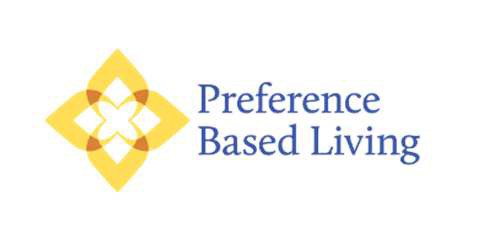 Performance Improvement TemplateName of the Project:Project Champion:Project Team:Key Area for Improvement (consider what the reason for initiating the PIP and/or describe root cause of the problem):Established Priority Area: □ Regulatory Compliance □ Resident Safety □ Quality   Measures □ Customer ExperienceSmart Goals for this PIP Project:  (Specific, Measurable, Attainable, Realistic, Time- Bound)Inter-disciplinary Plan of Action (consider strategies to empower and/or educate staff to enhance care delivery).  The Team Members will need to be assigned according to the discipline that is related to the intervention.  Measuring Progress (consider knowing how we know we are making positive strides)Communication of PIP (consider what methods we will incorporate to engage key stakeholders in the improvement process).  Staff Motivation (consider ways of encouraging and/or motivating staff to achieve excellent clinical care)Intervention Strategies to reach Goal(s)Team Member/DeptStart Date12345Data Source:Base-line MeasurementDate of MeasurementFrequency of Reporting□ Weekly □ Monthly □ QuarterlyTarget Date for Improvement